§7-453.  Property not productive of income1.  Income to obtain marital deduction.  If a marital deduction is allowed for all or part of a trust whose assets consist substantially of property that does not provide the spouse with sufficient income from or use of the trust assets, and if the amounts that the trustee transfers from principal to income under section 7‑404 and distributes to the spouse from principal pursuant to the terms of the trust are insufficient to provide the spouse with the beneficial enjoyment required to obtain the marital deduction, the spouse may require the trustee to make property productive of income, convert property within a reasonable time or exercise the power conferred by section 7‑404, subsection 1.  The trustee may decide which action or combination of actions to take.[PL 2017, c. 402, Pt. A, §2 (NEW); PL 2019, c. 417, Pt. B, §14 (AFF).]2.  Proceeds otherwise are principal.  In cases not governed by subsection 1, proceeds from the sale or other disposition of an asset are principal without regard to the amount of income the asset produces during any accounting period.[PL 2017, c. 402, Pt. A, §2 (NEW); PL 2019, c. 417, Pt. B, §14 (AFF).]SECTION HISTORYPL 2017, c. 402, Pt. A, §2 (NEW). PL 2017, c. 402, Pt. F, §1 (AFF). PL 2019, c. 417, Pt. B, §14 (AFF). The State of Maine claims a copyright in its codified statutes. If you intend to republish this material, we require that you include the following disclaimer in your publication:All copyrights and other rights to statutory text are reserved by the State of Maine. The text included in this publication reflects changes made through the First Regular and First Special Session of the 131st Maine Legislature and is current through November 1. 2023
                    . The text is subject to change without notice. It is a version that has not been officially certified by the Secretary of State. Refer to the Maine Revised Statutes Annotated and supplements for certified text.
                The Office of the Revisor of Statutes also requests that you send us one copy of any statutory publication you may produce. Our goal is not to restrict publishing activity, but to keep track of who is publishing what, to identify any needless duplication and to preserve the State's copyright rights.PLEASE NOTE: The Revisor's Office cannot perform research for or provide legal advice or interpretation of Maine law to the public. If you need legal assistance, please contact a qualified attorney.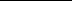 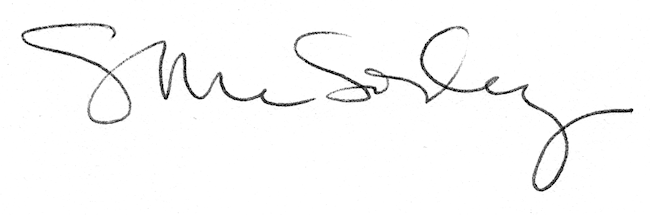 